

Technology Assessment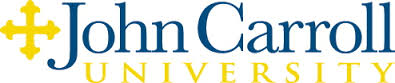 Thank you for competing this technology assessment.  This information will be evaluated in the aggregate to determine technology training needs.  

For each software program below, please click on “choose an item” and select your frequency of “usage” and corresponding “expertise” with the following software programs:  
Please tell us about any additional technological training needs you may have:  
Employee’s Name:						Employee ID:  Employee’s Name:						Employee ID:  Title:Direct Supervisor:Direct Supervisor:Department:  Department:  Software Program		Select UsageRate your expertiseArgos					Banner			Canvas			Microsoft Access		Microsoft Excel		Microsoft Outlook		Microsoft PowerPoint	Microsoft Word		Prezi	Qualtrics	SPSS	Tableau			Wufoo/Gravity		WordPress			Other:  			